KARTA PRACY nr 1Nazwij a następnie połącz w pary te same zwierzętaKtóre zwierzę nie ma pary?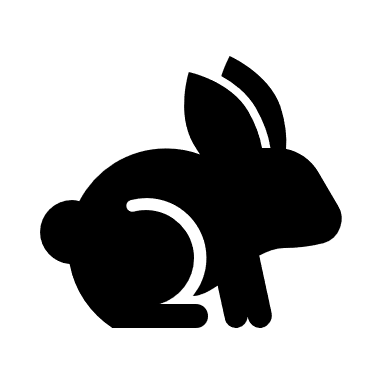 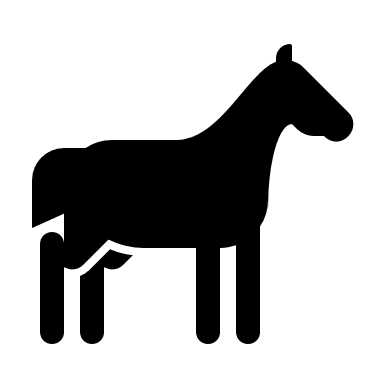 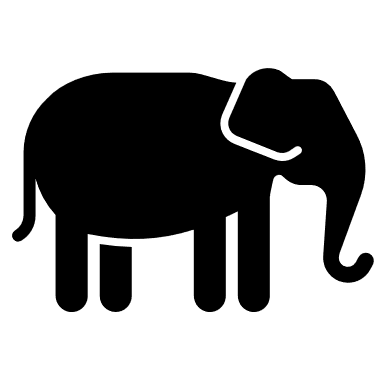 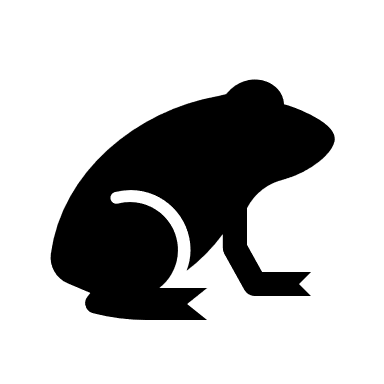   KARTA PRACY nr 2:  Poszukaj  i wskaż takie same buźki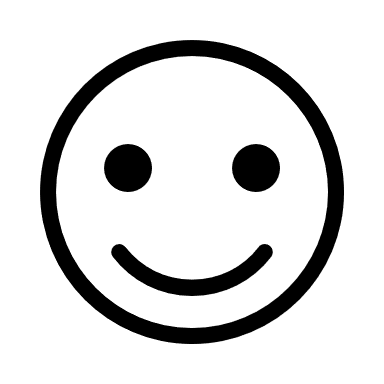 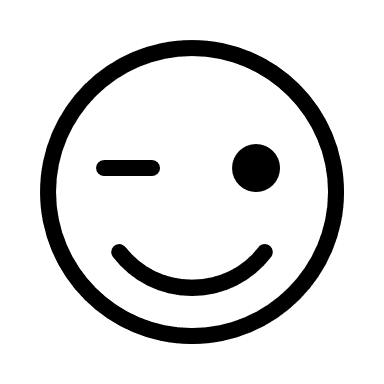 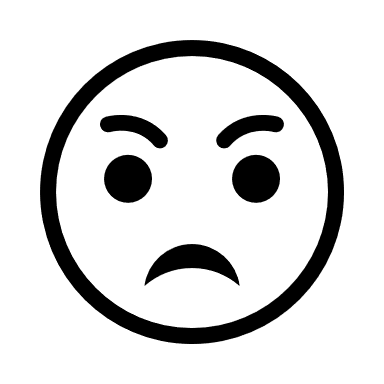 							Miłej zabawy !!!